岗位需求表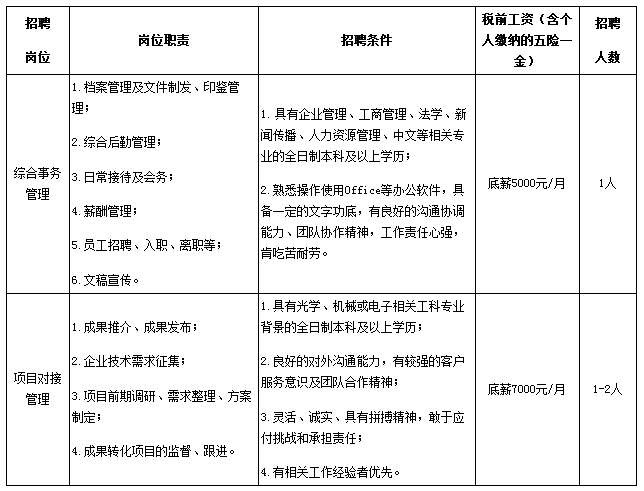 